муниципальное казенное дошкольное образовательное учреждениегорода Новосибирска«Детский сад № 432 комбинированного вида»Перспективный план взаимодействия с родителями в подготовительной группе на 2017 – 2018 год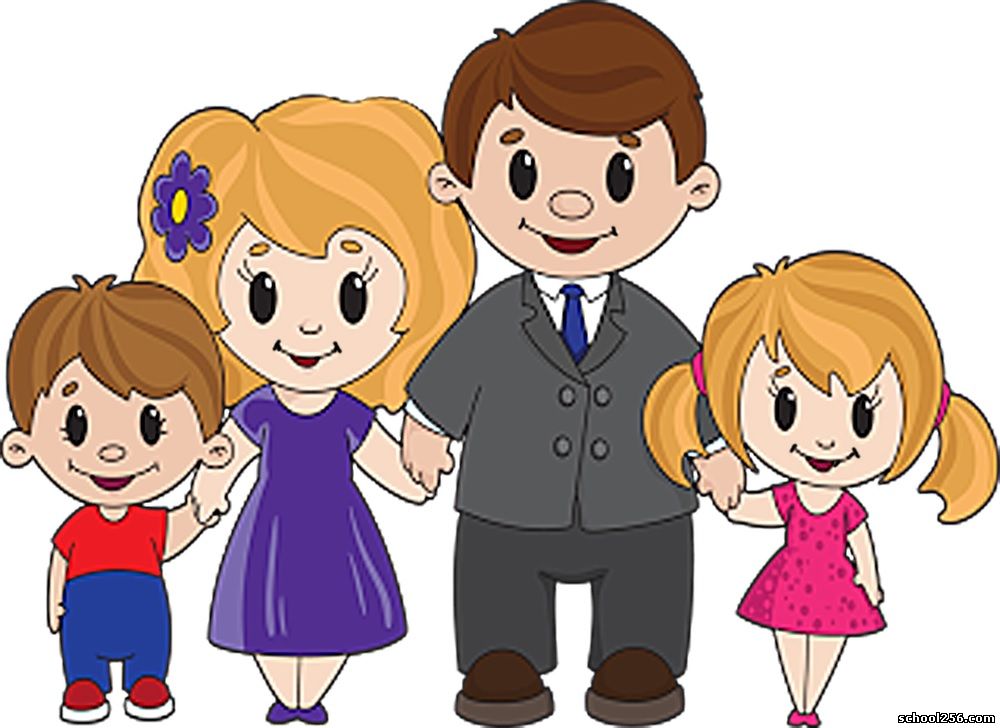 Подготовила воспитатель:первой квалификационной категорииСтаренькова Марина АнатольевнаНовосибирск - 2017гПерспективный план работы с родителямидетей подготовительной группыДошкольное детство – уникальный период в жизни человека, в процессе которого формируется здоровье и осуществляется развитие личности.«Любить детей – это и курица умеет, а вот уметь воспитать их – это великое дело, требующее таланта, широкого знания жизни» А.М.Горький.Ведущая роль в воспитании ребенка принадлежит семье, а мы, воспитатели, даны в помощь родителям.В перспективное планирование по работе с родителями включены разнообразные формы взаимодействия педагогов с семьями воспитанников, направленные на повышение их педагогической компетентности. Цель: создать в группе необходимые условия для развития ответственных взаимоотношений с семьями воспитанников, обеспечивающих целостное развитие личности дошкольника, повысить компетентность родителей в области воспитания детей.Задачи:1.Распространять педагогические знания среди родителей;2.Оказать практическую помощь в воспитании детей;3.Способствовать формированию доверительного отношения родителей к воспитателям группы: адекватно реагировать на рекомендации воспитателей группы, прилагать усилия налаживания партнёрских отношений с воспитателями по решению задач по воспитанию ребёнка.МесяцФормы работыТемаЦель                                              СентябрьКонсультации, рекомендации Консультация для родителей «Правила поведения детей на улице и в транспорте».Консультация «Семья – мой дом родной. Влияние семьи на развитие ребёнка».Консультация «Права и обязанности родителей».- Заинтересовать родителей данной проблемой, учить анализировать свою воспитательную деятельность. - Формировать знания о влиянии семьи на развитие ребёнка.- Формирование знаний о правах и обязанностях родителей.                                              СентябрьНаглядная информацияОформление папки передвижки на осеннюю тему.Уголок для родителей: режим дня, сетка занятий.Памятка для родителей «Обучение детей наблюдательности на улице».- Подготовить родительский уголок к осеннему сезону с целью привлечения внимания родителей к полезной и нужной информации. Познакомить с осенними приметами, загадками, поговорками.- Повышение педагогической культуры родителей.                                              СентябрьБеседы «Режим дня вашего ребёнка».Индивидуальная беседа с родителями о необходимости проводить вакцинацию против гриппа.Индивидуальная беседа: «Одежда детей в группе».- Ознакомить родителей с режимом дня дошкольника.- Предоставить родителям информацию об необходимости вакцинации против гриппа. - Напомнить, что температурный режиме  в группе  благоприятно влияет  на самочувствие детей.                                              СентябрьСовместная работа с родителямиВыставка рисунков и поделок«Осенний вернисаж».Экскурсия - поход в лес«В гостях у дедушки Ау».Родительское собрание«Возрастные особенности детей седьмого года жизни».- Привлечь и заинтересовать родителей созданием совместных работ с осенней тематикой.- Познакомить родителей с возрастными особенностями ребёнка семи лет.ОктябрьКонсультации, рекомендацииКонсультация «Как превратить чтение в удовольствие». Консультация «Что такое ЗОЖ?»Консультация «Игра, как средство воспитания дошкольников».- Предложить рекомендации, способствующие развитию интереса к чтению. - Пропаганда здорового образа жизни и привлечение внимания семьи к вопросам оздоровления детей в домашних условиях.- Распространение педагогических знаний среди родителей, теоретическая помощь родителям в вопросах воспитания детей.ОктябрьНаглядная информацияПамятка «Формирование здорового образа жизни у дошкольников».Буклет «Грамотный пешеход».Материал  для родителей «Речь на кончиках пальцев».- Привлечение внимания родителей к проблемам в воспитании.- Уточнять и дополнять представления родителей о безопасности на дорогах села.- Познакомить родителей с упражнениями пальчиковой гимнастики, которые способствуют развитию речи детей, развитию мелкой моторики.ОктябрьБеседы Индивидуальная беседа  «Агрессивность ребёнка и как с ней бороться».- Оказание теоретической помощи родителям в вопросах воспитания детей.ОктябрьСовместная работа с родителямиРазвлечение «Математический ринг».Выставка рисунков «Бабушка рядышком с дедушкой».- Привлечь родителей к участию во всех проводимых в д/с мероприятиях.НоябрьКонсультации, рекомендацииКонсультации: «Чего родителям делать нельзя», «Как правильно общаться с ребёнком».Консультация: «Ребёнок и компьютер»Консультация: «Как провести выходной день с ребёнком?».Консультация: «Самостоятельность ребенка. Ее границы».- Познакомить с наилучшими способами общения, поощрения и наказания детей.- Распространение среди родителей знаний о правильной организации работы ребёнка на компьютере.- Предложить родителям ряд мероприятий и приёмов проведения выходного дня с ребёнком- Повышение педагогической культуры родителей.НоябрьНаглядная информацияПамятка «Роль семьи в воспитании речи детей. Игра и игровые задания для развития речи детей дома».Папка-передвижка «День матери». «Формирование элементарных математических представлений у дошкольников».Памятка «Правила пожарной безопасности».- Знакомство родителей с работой детского сада по направлению развитие речи. - Ознакомление с праздником родителей.- Познакомить родителей с программными задачами по математике, что должен знать ребёнок до школы.- Объединение усилий педагогов и родителей по приобщению детей к основам пожарной безопасности.НоябрьБеседы Беседа «Обучение дошкольников дома».Беседа «Закаливание  не только летом».- Повышение педагогической культуры родителей.- Дать понятие о необходимости закаливания детей круглый год.НоябрьСовместная работа с родителямиВыставка детских рисунков ко дню матери.Родительское собрание: тема «Готовимся в школу вместе».- Развитие творческого взаимодействия родителей и детей.- Вовлечь родителей в диалог по вопросу подготовки к школе, создать обстановку общности интересов и эмоциональной взаимоподдержки.ДекабрьКонсультации, рекомендацииКонсультация «Безопасный Новый год».Консультация «Готовим руку дошкольника к письму».- Информировать родителей о необходимости создания благоприятных условий пребывания детей дома, на новогодних мероприятиях.- Побеседовать с родителями о готовности ребёнка к школеДекабрьНаглядная информацияПапка- передвижка «Время года- зима, месяц- декабрь».«Как встретить Новый Год», «Новогодние приметы и обычаи», «Что подарить в этом году?».- Снабдить элементарными знаниями в области наблюдений, развивающих игр с детьми в данный месяц.- Развивать желание проводить активно совместные праздники, получать удовлетворение от подготовленных общими усилиями развлечений.ДекабрьБеседы Беседа «Как воспитывать усидчивость».- Рекомендации по организации игр с подвижными детьми.ДекабрьСовместная работа с родителямиВыставка «Мастерская Деда Мороза».Оформление группового помещения к Новому году.- Привлечь и заинтересовать родителей созданием совместных работ.- Участие родителей и детей в подготовке группы к Новому году.ЯнварьКонсультации, рекомендацииКонсультация «Как развивать память у детей?».Консультация «Зимние забавы и развлечения».Консультация «Игры и упражнения на развитие логического мышления».- Активизация педагогических умений родителей.- Познакомить родителей с интересными играми и занятиями, которые можно организовать и провести в новогодние каникулы.- Развитие воспитательного потенциала семьи.ЯнварьНаглядная информацияПамятка: «Как научить ребенка дружить».Оформление папки- передвижки «Учите вместе с нами».- Формировать желание у родителей воспитывать у детей ценностного отношения к понятию «дружба». Приучать использовать в речи вежливые формы обращения. Предложить рекомендации по преодолению детских конфликтов.- Привлечь родителей к разучиванию песен и стихов с детьми.ЯнварьБеседы Беседа «Закаливание-одна из форм профилактики простудных заболеваний».Индивидуальная беседа «Крещенские морозы».Беседа «Обучение запоминанию».- Познакомить родителей с мерами закаливания детей.- Напомнить родителям о важности соблюдения правил поведения на улице в морозные дни.- Распространение педагогического опыта по обучению детей заучиванию стихов.ЯнварьСовместная работа с родителями Развлечение «Морское путешествие к дальним островам» (ФЭМП).День добрых дел «Снежные постройки!»- Активизация родителей в работу группы и развитие позитивных взаимоотношений между детским садом и родителями- Организация совместной деятельности по оформлению участка зимними постройками.ФевральКонсультации, рекомендацииКонсультация «Растим будущего мужчину».Консультация «В игре готовимся к школе».- Довести до сознания родителей мысль об авторитете мужчины в доме, о его ответственности за воспитание и развитие ребёнка.- Знакомство с играми, помогающими увидеть особенности проявления познавательной активности ребенка, его эмоциональной и социальной готовности.- ФевральНаглядная информацияСтенд высказываний детей «Почему я хочу в школу».     Советы родителям: «Изобразительная деятельность детей», «Рисуем вместе», «С помощью чего можно рисовать?».- Дать некоторые знания родителям о кризисе детей 7- ми лет и путях его преодоления. - Познакомить родителей с нетрадиционной техникой рисования, приобщать родителей к совместному творческому процессу с детьми.ФевральБеседы Беседа «Плохие слова. Как отучить ребенка ругаться».Беседа «Общение со сверстниками».- Вовлечение родителей в педагогическую деятельность.- Развитие воспитательного потенциала семьи.ФевральСовместная работа с родителямиРодительское собрание«Развитие речи старших дошкольников».Развлечение «А ну-ка мальчики!»- Дать знания о важности развития речи, как заниматься дома развитием речи, об эффективных приёмах. - Развивать заинтересованность родителей в совместной деятельности с детьми.МартКонсультации, рекомендацииКонсультация «Мы - мамины помощники».Консультация «О капризах и упрямстве».Консультация «Развитие творческих способностей ребенка».- Вовлечение детей в посильный домашний труд, приучение к самообслуживанию.- Распространение педагогического опыта среди родителей.- Осветить родителям требования  программы   по изодеятельности.МартНаглядная информацияОформление родительского уголка на весеннюю тему: « Весна - красна». «8 Марта».Информационный стенд (памятка) «Как сделать зарядку любимой привычкой ребенка»."Растим будущую женщину".- Привлечение внимания родителей к новой информации в уголке.- Объяснить принципы организации и содержания оздоровительной утренней гимнастики.- Дать информацию родителям о воспитании девочек - будущих мам - женственными, аккуратными, хозяйственными, способными организовать свой быт.МартБеседы Индивидуальная беседа «Обучение дошкольников дома»- Дать родителям представление об объёме знаний и навыков, которыми должны владеть их дети, о методах их домашнего обучения.МартСовместная работа с родителямиМузыкальный досуг «Лучше мамы не найти» (утренник к 8 марта).- Демонстрация творческих способностей детей. Развитие эмоционально-насыщенного взаимодействия родителей, детей и работников ДОУ.АпрельКонсультации, рекомендацииКонсультация «Как предупредить авитаминоз весной».Консультация «Безопасность детей в ваших руках».Консультация «Социализация ребёнка в обществе».- Предложить ряд витаминов и добавок к пище детей весной.- Привлечь родителей к проблеме безопасности, желанию развивать у детей представлений о правилах безопасного поведения в быту.АпрельНаглядная информация Оформление информационного уголка:«Воспитание самостоятельности»; «Уголок ребенка в семье»;«Правила передачи ответственности»;«Это нужно для школы».- Донесение родителям информации об особенностях предстоящей школьной жизни.* Развитие сотрудничества при решении различных проблем будущего школьника.АпрельБеседы «Неполная семья. Особенности воспитания»Какие нужны детям знания о Космосе.- Формирование осознанного отношения к вопросам воспитания ребенка в неполной семье.- Активизация включенности родителей в интересы детей.АпрельСовместная работа с родителямиВыставка «Мама, папа, я – творим космические чудеса».- Привлечь и заинтересовать родителей созданием совместных работ.МайКонсультации, рекомендацииРекомендации родителям будущих первоклассников.- Вовлечение родителей в процесс подготовки к школе.МайНаглядная информацияОформление стенда «День Победы».Памятка для родителей «Психологическая готовность родителей к школе»- Привлечение внимания родителей к вопросам патриотического воспитания.- Ознакомить родителей с информацией касающаяся готовности ребенка к школьному обучению.МайБеседы Домашний игровой уголок.- Дать рекомендации по правильному оснащению игрового уголка домаМайСовместная работа с родителямиВыпускной бал «Куда уходит детство».Анкетирование «Готов ли ваш ребёнок к школе?».Итоговое родительское собрание: "Вот и стали мы на год взрослей".- Вовлечь в подготовку к Выпускному вечеру.- Определение эмоциональной и интеллектуальной готовности ребёнка к школе. - Подведение итогов воспитательно-образовательной работы за год.